      



    
           Verksamhetsplan 2021		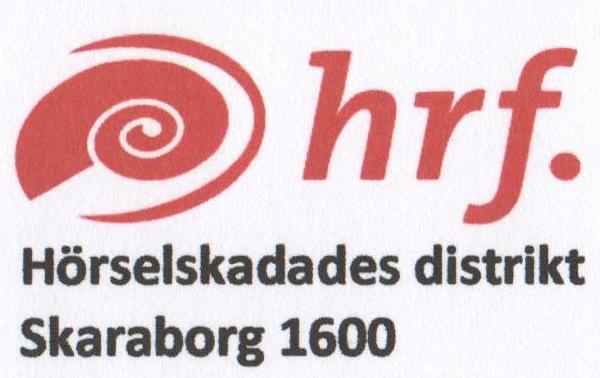 Genom aktiv medverkan i samhällsdebatten skapa en bred insikt om hörselskadades behov inom skilda samhällsområden.Verka för att alla hörselskadade barn och ungdomar får allsidig adekvat habilitering under hela uppväxttiden.Verka för att hörapparater och övriga tekniska hjälpmedel tillhandahålles enligt gällande regelverk.Verka för att hörselskadade i yrkesverksam ålder utöver tolkhjälp också erhåller utökad rehabilitering efter individuellt behov.Verka för att täcka behovet av tillgång till tolkhjälp.Verka för att lokaler och utescener erbjuder goda ljudmiljöer med välfungerande teleslingor som möjliggör också för hörselskadade att aktivt delta i möten, ta del i kulturella aktiviteter och ta emot avsedd information.Verka för att samtliga kommuner i distriktets verksamhetsområde får tillgång till särskilt utbildad hörselinstruktör.Verka för förbättrad tillgång till hörselteknisk utrustning vid äldreboende.Verka för att vårdpersonal erhåller adekvat utbildning och regelbunden fortbildning i hörselhjälpfrågor.Stödja verksamheten i Skaraborgsdistriktets hörselföreningar,   föräldraföreningen och intresse/medlemsgrupper.Genom utdelning av ”Guldmiken” följa upp och markera det talade ordets betydelse för speciellt de hörselskadade.Fortsätta utveckla och bredda samarbetet med Regionens hörsel- och dövverksamhet.Verka för bättre textning i TV företrädesvis lokal och västsvensk TV.Verka för att samtliga medlemmar får social rehabilitering genom större möjlighet att delta i evenemang som samordnas i distriktet.